РЕШЕНИЕО принятии Положения о Комитете Городской Думы Петропавловск-Камчатского городского округа по собственности, земельным отношениям, предпринимательству и инвестициямВ соответствии со статьей 29 Устава Петропавловск-Камчатского городского округа, статьей 8 Решения Городской Думы Петропавловск-Камчатского городского округа от 13.07.2018 № 82-нд «О Регламенте Городской Думы Петропавловск-Камчатского городского округа» и решением Городской Думы Петропавловск-Камчатского городского округа от 05.10.2022 № 1-р 
«Об утверждении структуры Городской Думы Петропавловск-Камчатского городского округа седьмого созыва» Городская Дума Петропавловск-Камчатского городского округаРЕШИЛА:1. Принять Положение о Комитете Городской Думы Петропавловск-Камчатского городского округа по собственности, земельным отношениям, предпринимательству и инвестициям согласно приложению к настоящему решению.2. Настоящее решение вступает в силу со дня его подписания.Приложениек решению Городской Думы Петропавловск-Камчатского городского округа от 19.10.2022 № 36-рПОЛОЖЕНИЕо Комитете Городской Думы Петропавловск-Камчатского городского округа по собственности, земельным отношениям, 
предпринимательству и инвестициям 1. Общие положения1.1. Комитет Городской Думы Петропавловск-Камчатского городского округа по собственности, земельным отношениям, предпринимательству и инвестициям (далее – Комитет) образован на основании решения Городской Думы Петропавловск-Камчатского городского округа от 05.10.2022 № 1-р 
«Об утверждении структуры Городской Думы Петропавловск-Камчатского городского округа седьмого созыва» и является постоянным органом Городской Думы Петропавловск-Камчатского городского округа (далее – Городская Дума), действующим на принципах свободы обсуждения, гласности. Комитет образуется на срок полномочий Городской Думы седьмого созыва.1.2. В своей деятельности Комитет руководствуется законодательством Российской Федерации и Камчатского края, Уставом Петропавловск-Камчатского городского округа, Решением Городской Думы Петропавловск-Камчатского городского округа от 13.07.2018 № 82-нд «О Регламенте Городской Думы Петропавловск-Камчатского городского округа» (далее – Регламент Городской Думы), настоящим Положением, иными муниципальными правовыми актами Петропавловск-Камчатского городского округа, поручениями председателя Городской Думы Петропавловск-Камчатского городского округа (далее – председатель Городской Думы) и заместителей председателя Городской Думы согласно распределению обязанностей.1.3. Включение в состав Комитета (исключение из состава Комитета) депутатов Городской Думы Петропавловск-Камчатского городского округа (далее – депутат Городской Думы) осуществляется решением Городской Думы Петропавловск-Камчатского городского округа (далее – решение Городской Думы), принимаемым большинством голосов от числа депутатов Городской Думы, присутствующих на заседании Городской Думы, на основании письменного заявления депутата Городской Думы.2. Полномочия Комитета2.1. К полномочиям Комитета относится решение вопросов, связанных с:2.1.1 установлением, изменением и отменой местных налогов и сборов Петропавловск-Камчатского городского округа (далее – городской округ);2.1.2 владением, пользованием и распоряжением имуществом, находящимся в муниципальной собственности городского округа;2.1.3 организацией строительства и содержанием муниципального жилищного фонда, созданием условий для жилищного строительства;2.1.4 утверждением генеральных планов городского округа, правилами землепользования и застройки, подготовленной на основе генеральных планов городского округа документации по планировке территории, выдачей градостроительного плана земельного участка, расположенного в границах городского округа, выдачей разрешений на строительство (за исключением случаев, предусмотренных Градостроительным кодексом Российской Федерации, иными федеральными законами), разрешениями на ввод объектов в эксплуатацию при осуществлении строительства, реконструкции объектов капитального строительства, расположенных на территории городского округа, утверждением местных нормативов градостроительного проектирования городского округа, ведением информационной системы обеспечения градостроительной деятельности, осуществляемой на территории городского округа, резервированием земель и изъятием земельных участков в границах городского округа для муниципальных нужд, осуществлением муниципального земельного контроля в границах городского округа, осуществлением в случаях, предусмотренных Градостроительным кодексом Российской Федерации, осмотров зданий, сооружений и выдачей рекомендаций об устранении выявленных в ходе таких осмотров нарушений;2.1.5 взаимоотношениями органов местного самоуправления городского округа с органами государственной власти в области развития малого и среднего предпринимательства;2.1.6 взаимодействием органов местного самоуправления городского округа с органами государственной власти в области инвестиций;2.1.7 определением порядка регулирования отношений, связанных с размещением рекламных конструкций на территории городского округа;2.1.8 определением порядка создания условий для развития сельскохозяйственного производства, расширения рынка сельскохозяйственной продукции, сырья и продовольствия, содействием развитию малого и среднего предпринимательства, оказанием поддержки социально ориентированным некоммерческим организациям, благотворительной деятельности и добровольчеством (волонтерством);2.1.9 обеспечением выполнения работ, необходимых для создания искусственных земельных участков для нужд городского округа в соответствии с федеральным законом;2.1.10 утверждением положения о муниципальном земельном контроле;2.1.11 определением порядка регулирования отношений в сфере осуществления инвестиционной деятельности в форме капитальных вложений на территории городского округа;2.1.12 установлением порядка определения цены земельного участка, находящегося в собственности городского округа, его оплаты, при заключении договора купли-продажи такого земельного участка без проведения торгов;2.1.13 установлением порядка определения размера платы за увеличение площади земельных участков, находящихся в частной собственности, в результате их перераспределения с земельными участками, находящимися в собственности городского округа;2.1.14 установлением порядка определения платы по соглашению
об установлении сервитута в отношении земельных участков, находящихся в собственности городского округа;2.1.15 установлением порядка определения размера арендной платы за земельные участки, находящиеся в собственности городского округа и предоставленные в аренду без торгов;2.1.16 определением порядка проведения оценки регулирующего воздействия проектов муниципальных нормативных правовых актов, устанавливающих новые или изменяющих ранее предусмотренные муниципальными нормативными правовыми актами обязательные требования для субъектов предпринимательской и иной экономической деятельности, обязанности для субъектов инвестиционной деятельности, разрабатываемых Городской Думой, а также порядка проведения экспертизы муниципальных нормативных правовых актов Городской Думы, затрагивающих вопросы осуществления предпринимательской и инвестиционной деятельности;2.1.17 определением и утверждением коэффициента, устанавливающего зависимость арендной платы от фактического использования земельного участка, расположенного на территории городского округа, государственная собственность на который не разграничена и на котором расположены здания, строения, сооружения, а также предоставленного в аренду без торгов для целей, не связанных со строительством;2.1.18 утверждением схемы размещения рекламных конструкций, выдачей разрешений на установку и эксплуатацию рекламных конструкций на территории городского округа, аннулированием таких разрешений, выдачей предписаний о демонтаже самовольно установленных рекламных конструкций на территории городского округа, осуществляемые в соответствии с Федеральным законом «О рекламе».2.2. К полномочиям Комитета относятся иные вопросы в сфере собственности, земельных отношений, предпринимательства и инвестиций, находящиеся в полномочиях органов местного самоуправления городского округа.3. Функции Комитета3.1. Комитет по вопросам, отнесенным к его полномочиям, осуществляет следующие функции:3.1.1 участвует в подготовке и предварительном рассмотрении проектов правовых актов Городской Думы, других вопросов, включаемых в повестки заседания Комитета, сессии Городской Думы;3.1.2 вносит предложения по формированию плана работы Городской Думы (плана нормотворческой деятельности Городской Думы) и проекта повестки сессии Городской Думы;3.1.3 дает рекомендации по внесению изменений в муниципальные правовые акты городского округа;3.1.4 организует и проводит депутатские слушания;3.1.5 осуществляет контроль за исполнением решений Городской Думы;3.1.6 выполняет поручения Городской Думы и председателя Городской Думы, связанные с подготовкой планируемых для рассмотрения Городской Думой вопросов и выполнением контрольных функций Городской Думы;3.1.7 заслушивает информацию должностных лиц органов местного самоуправления городского округа, руководителей организаций по вопросам, рассматриваемым на заседаниях Комитета.3.2. Решения Комитета носят рекомендательный характер.4. Права и обязанности председателя, заместителейпредседателя и членов Комитета4.1. Председатель Комитета:4.1.1 организует работу Комитета;4.1.2 созывает заседания Комитета и организует подготовку вопросов, включаемых в повестку заседания Комитета;4.1.3 председательствует на заседаниях Комитета, подписывает протокол заседания;4.1.4 подписывает документы от имени Комитета;4.1.5 приглашает для участия в работе заседаний Комитета представителей органов государственной власти, органов местного самоуправления и организаций;4.1.6 представляет Комитет в отношениях с органами государственной власти, органами местного самоуправления и организациями;4.1.7 организует работу по исполнению решений Комитета;4.1.8 информирует членов Комитета о выполнении решений Комитета, результатах рассмотрения его рекомендаций;4.1.9 по истечении календарного года направляет председателю Городской Думы информацию о деятельности Комитета.4.2. Заместители председателя Комитета осуществляют полномочия председателя Комитета в случае отсутствия председателя Комитета.4.3. Члены Комитета:4.3.1 обязаны участвовать в деятельности Комитета, содействовать исполнению его решений, выполнять поручения Комитета, его председателя и заместителей председателя Комитета;4.3.2 о невозможности присутствовать на заседании Комитета 
по уважительной причине заблаговременно информируют председателя Комитета.5. Порядок деятельности Комитета и проведения заседаний Комитета5.1. Деятельность Комитета организуется в соответствии с планами 
его работы (планами работы Городской Думы). Председатель Комитета созывает заседания Комитета по мере необходимости и обязан созывать заседания Комитета перед каждой сессией Городской Думы.5.2. Заседание Комитета правомочно, если на нем присутствует не менее половины от общего числа его членов.5.3. Заседание Комитета проводит его председатель, а в случае отсутствия председателя – 1 из заместителей председателя Комитета.В случае отсутствия председателя Комитета и заместителей председателя Комитета полномочия, предусмотренные подпунктами 4.1.2, 4.1.5 и 4.1.7 настоящего Положения, осуществляет заместитель председателя Городской Думы.В случае если заседание Комитета созывается заместителем председателя Городской Думы, из числа присутствующих членов Комитета большинством голосов избирается председательствующий на заседании Комитета, который осуществляет полномочия, предусмотренные подпунктом 4.1.3 настоящего Положения.5.4. Заседания Комитета являются открытыми. 5.5. Решение Комитета принимается большинством голосов от числа присутствующих на заседании членов Комитета. Протоколы заседания Комитета подписывает председательствующий.5.6. Депутат Городской Думы, не входящий в состав Комитета, а также работники аппарата Городской Думы могут принимать участие в заседании Комитета с правом совещательного голоса в порядке, установленном частью 9 статьи 11 Регламента Городской Думы.На заседание Комитета могут приглашаться представители органов государственной власти, органов местного самоуправления, организаций, которые участвуют в заседании Комитета с правом совещательного голоса, 
а также представители средств массовой информации.5.7. Комитет для работы над проектами решений Городской Думы, 
для выяснения фактического положения дел и общественного мнения по вопросам, находящимся в его ведении, своим решением может создавать рабочие комиссии Комитета из числа членов Комитета, депутатов Городской Думы, не входящих в его состав, представителей органов государственной власти, органов местного самоуправления, организаций (по согласованию), с правом решающего голоса, а также может организовывать депутатские слушания, проводить конференции, совещания, семинары и другие мероприятия в порядке, установленном частью 10 статьи 11 Регламента Городской Думы. В Комитете могут создаваться подкомитеты (по основным направлениям деятельности), состав и порядок деятельности которых определяется решением Комитета.5.8. При проведении заседания Комитета работником аппарата Городской Думы ведется протокол.5.9. Организация работы Комитета и проведения заседаний Комитета в случаях введения на территории городского округа режима чрезвычайной ситуации, режима повышенной готовности, ограничительных мероприятий (режима самоизоляции, карантина), чрезвычайного или военного положения, отсутствия транспортного сообщения в связи с неблагоприятными погодными условиями осуществляется в соответствии с Регламентом Городской Думы.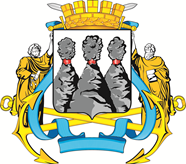 ГОРОДСКАЯ ДУМАПЕТРОПАВЛОВСК-КАМЧАТСКОГО ГОРОДСКОГО ОКРУГАот 19.10.2022 № 36-р2-я (внеочередная) сессияг.Петропавловск-КамчатскийПредседатель Городской Думы Петропавловск-Камчатского городского округаА.С. Лиманов